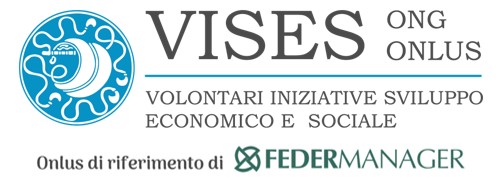 COMUNICATO STAMPANEXT GENERATION EU: UN'OPPORTUNITÀ PER RIPARTIRE INSIEME ALLE NUOVE GENERAZIONIRoma, mercoledì 27 ottobre - Investire nella Next Generation, fornendo precise competenze a vari livelli e indirizzi di specializzazione e formando professionisti capaci di confrontarsi nelle sfide della società globale. Sono questi i punti da cui partire per migliorare la disastrosa situazione in cui si trova oggi il Paese, con un numero di Neet – giovani che non studiano e non lavorano – tra i più alti in Europa. Giovani che vogliono tornare a guardare positivamente al futuro e per questo chiedono a gran voce un cambiamento radicale, fondato sul valore della persona, sul suo diritto al lavoro e sulla tutela del mondo in cui vive.Questo quanto emerso ieri nel corso del webinar, organizzato da Vises onlus in collaborazione con l’università Luiss, sul tema “Next Generation EU: un’opportunità per costruire il Paese della prossima generazione”. «La valorizzazione del capitale umano, della capacità inventiva, del merito – ha dichiarato Rita Santarelli, presidente Vises onlus - sono alcuni dei capisaldi da cui partire per consentire a un paese di crescere e svilupparsi. Oggi, grazie anche alla tecnologia e all’innovazione disponibili sul mercato e grazie ai finanziamenti europei, l’Italia si trova davanti a un’opportunità senza precedenti e l’investimento nell’empowerment delle persone, e in particolare dei giovani, sarà uno dei punti fondamentali». Per il presidente Federmanager, Stefano Cuzzilla: «Servono iniziative concrete per coinvolgere e valorizzare i nostri talenti e garantire loro gli strumenti necessari a costruire un futuro sostenibile, inclusivo e digitalizzato. Un futuro anche di lavoro, dato che il mercato sta cambiando rapidamente e fatica a trovare le competenze che servono: in Italia nel 36,4% delle nuove assunzioni, le imprese dichiarano difficoltà di reperimento, una percentuale che sale al 48% per i dirigenti. Ecco perché bisogna allineare le competenze dei giovani ai nuovi fabbisogni e offrire una formazione efficace e continua, che assicuri anche occupazione di qualità alle generazioni più giovani».«La nostra Università è fortemente impegnata nella costruzione di programmi di alta formazione con al centro innovazione tecnologica, sostenibilità e cultura di impresa» ha dichiarato il Rettore della Luiss Andrea Prencipe, proseguendo: «Se vogliamo guardare al futuro delle giovani generazioni, dobbiamo “sederci’ sulle loro spalle che è nostro compito rendere più "robuste". Dobbiamo incoraggiarli ad essere più consapevoli e responsabili ed in questo noi docenti non dobbiamo solo insegnare ma creare le condizioni affinché i giovani possano realmente diventare protagonisti delle loro scelte future». L’impatto sociale ed economico della pandemia è stato particolarmente grave per i giovani, facendo salire al 23,3% il dato già preoccupante relativo ai Neet (dati Istat 2021), con una percentuale allarmante (32,1%) di Neet maturi tra i 30 e i 34 anni che si trovano disoccupati per lunghissimo periodo (Rapporto Giovani 2021). Nel panel finale del webinar sono emerse alcune proposte dei relatori - parte integrante dell'attuale sistema rappresentativo sociale, organizzativo, culturale e istituzionale – per sostenere l’occupazione giovanile, mettendola in sintonia con i cambiamenti in atto e le nuove competenze richieste.  Reinventare i canali di orientamento e avviamento al lavoro e del sostegno dell’autoimprenditorialità, creando un ponte che parta dalla scuola e dall’Università fino ad arrivare al mondo del lavoro e delle aziende, saranno azioni fondamentali per operare un reale cambiamento rispetto al passato e per consentire alle giovani generazioni di affrontare in autonomia la fase di uscita dalla famiglia e transizione alla vita adulta.Ufficio stampa
VISES ONLUS
Tel.  06 44070271
Cell. 335 373253
www.vises.it